HƯỚNG DẪN ĐIỀU CHỈNH NỘI DUNG DẠY HỌC CẤP TIỂU HỌCHỌC KÌ II, NĂM HỌC 2019-2020LỚP 2MÔN TIẾNG VIỆT Mỗi tuần học 9 tiếtTổng số tiết còn lại sau điều chỉnh là 99 tiết, học trong 11 tuầnMÔN TOÁNMỗi tuần học 5 tiếtSố tiết còn lại sau điều chỉnh là 56 tiết, học trong 12 tuầnMÔN THỦ CÔNGMỗi tuần học 1 tiếtSố tiết còn lại sau điều chỉnh là 9 tiết, học trong 9 tuầnMÔN MĨ THUẬT (ĐAN MẠCH)Mỗi tuần học 1 tiếtSố tiết còn lại sau điều chỉnh là 11 tiết, học trong 11 tuầnMÔN TỰ NHIÊN XÃ HỘIMỗi tuần học 1 tiếtSố tiết còn lại sau điều chỉnh là 11 tiết, học trong 11 tuầnMÔN GIÁO DỤC LỐI SỐNGMỗi tuần học 2 tiếtSố tiết còn lại sau điều chỉnh là 22 tiết, học trong 11 tuần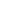 MÔN ÂM NHẠCMỗi tuần học 2 tiếtSố tiết còn lại sau điều chỉnh là 22 tiết, học trong 11 tuần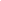 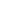 MÔN THỂ DỤCMỗi tuần học 2 tiếtSố tiết còn lại sau điều chỉnh là 22 tiết, học trong 11 tuầnTuầnTiết theo PPCT cũTiết đã điều chỉnh theo PPCTmớiTên bài họcNội dung điều chỉnhvà hướng dẫn thực hiện2058,5958Tập đọc : Ông Mạnh thắng Thần Gió Gộp vào 1 tiết204040Chính tảNghe - viết:   Mưa bóng mây202020Luyện từ và câu: Từ ngữ về  thời tiết.Đặt và trả lời câu hỏi khi nào? Dấu chấm, dấu chấm thanBài tập 2: giảm ý b.206059Tập đọc: Mùa xuân đến202020Tập viết chữ hoa Q202020 Kể chuyện:  Ông Mạnh thắng Thần Gió202020Tập làm văn: Tả ngắn về bốn mùa2061,6260Tập đọc : Chim sơn ca và bông cúc trắngGộp vào dạy 1 tiết202121Kể chuyện: Chim sơn ca và bông cúc trắngGiảm bài tập 2.21212122424121222121Tập viết chữ hoa R21222121Luyện từ và câu: Từ ngữ về chim chóc.Đặt và  trả lời câu hỏi: Ở đâu?21222121Tập viết chữ hoa: S21222121Giảm bài tập 1.212264,6561Tập đọc :  Một trí khôn hơn trăm trí khônGộp vào dạy 1 tiết21222222Kể chuyện:  Một trí khôn hơn trăm trí khônGiảm bài tập 3.21226662Tập đọc:  Cò và Cuốc2122444221222222Luyện từ và câu: Từ ngữ về  loài chim. Dấu chấm ,dấu phẩy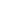 212267,6863Tập đọc :  Bác sĩ SóiGộp vào dạy 1 tiết21222222Tập làm văn: Đáp lời xin lỗi. Tả ngắn về loài chimGiảm bài tập 1.21222323Tập viết chữ hoa T2122464321222323Kể chuyện: Bác sĩ SóiGiảm bài tập 2.21222323Luyện từ và câu: Từ ngữ về muông thú. Đặt và  trả lời câu hỏi: Như thế nào?21222323Tập làm văn: Đáp lời khẳng định. Viết nội quy Cho HS đọc bài tập đọc: Nội quy Đảo Khỉ xong mới dạy TLV212270,7164Tập đọc:  Quả tim khỉGộp vào dạy 1 tiết4744Chính tảNghe – viết:  Quả tim khỉ2424Kể chuyện:  Quả tim khỉGiảm bài tập 2.237265Tập đọc: Voi nhà232424Tập viết: Ôn chữ hoa U, Ư232424Luyện từ và câu:  Từ ngữ về loài thú. Dấu chấm , dấu phẩy232424Tập làm văn: Đáp lời  phủ định. Nghe và trả lời câu hỏi232525Tập viết: Ôn chữ hoa V2373,7466Tập đọc:  Sơn Tinh, Thủy TinhGộp vào dạy 1 tiết232525Luyện từ và câu:  Từ ngữ về sông biển. Đặt và  trả lời câu hỏi: Vì sao?245045Chính tảNghe - viết:  Bé nhìn biển242525Kể chuyện:  Sơn Tinh, Thủy Tinh  Giảm bài tập 3242525Tập làm văn: Đáp lời  đồng ý. Quan sát tranh, trả lời câu hỏiGiảm bài tập 1.2476,7767Tập đọc: Tôm Càng và Cá ConGộp vào dạy 1 tiết242626Kể chuyện: Tôm Càng và Cá ConGiảm bài tập 2.242626Tập viết: Ôn chữ hoa X247868Tập đọc: Sông Hương245246Chính tảNghe - viết:  Sông Hương242626Luyện từ và câu:  Từ ngữ về  sông biển. Dấu phẩy252626Tập làm văn: Đáp lời  đồng ý. Tả ngắn về biểnBài tập 1: giảm ý b.2582,8369Tập đọc : Kho báuGộp vào dạy 1 tiết252828Kể chuyện: Kho báuGiảm bài tập 2.255547Chính tảNghe - viết: Kho báu258470Tập đọc: Cây dừaHS tự học thuộc lòng ở nhà.252828Tập viết: Ôn chữ hoa Y252828Luyện từ và câu :Từ ngữ về cây cối.Đặt và  trả lời câu hỏi:  Để làm gì?252828Tập làm văn: Đáp lời chia vui. Tả ngắn về cây cốiGiảm bài tập 3.2585,8671Tập đọc:  Những quả đàoGộp vào dạy 1 tiết265848Chính tảNghe - viết:  Hoa phượng262929Tập viết: Ôn chữ hoa A( kiểu 2)268772Tập đọc:  Cây đa quê hương262929Kể chuyện: Những quả đàoGiảm bài tập 3.262929Luyện từ và câu :Từ ngữ về cây cối.Đặt và  trả lời câu hỏi:  Để làm gì?Giảm bài tập 1.262929Tập làm văn:  Đáp lời chia vui. Nghe trả lờiGiảm bài tập 2.2688,8973Tập đọc  Ai  ngoan  sẽ  được thưởngGộp vào dạy 1 tiết265949Chính tảNghe - viết:  Ai  ngoan  sẽ  được thưởng26    30      30Kể  chuyện:  Ai  ngoan  sẽ  được thưởngGiảm bài tập 2,3273030Tập viết: Ôn chữ hoa M( kiểu 2)273030Luyện từ và câu:  Từ ngữ về Bác Hồ2730302791,9274Tập đọc :Chiếc rễ đa trònGộp vào dạy 1 tiết276150Chính tảNghe - viết:  Việt Nam có Bác273131Kể  chuyện:   Chiếc rễ đa trònGiảm bài tập 3.273131Tập viết: Ôn chữ hoa N( kiểu 2)273131Luyện từ và câu:  Từ ngữ về Bác Hồ279375Tập đọc:  Cây và hoa bên lăng Bác283131Bài tập 1: giảm ý c.2894,9576Tập đọc:   Chuyện quả bầuGộp vào dạy 1 tiết286451Chính tảNghe - viết:   Tiếng chổi tre283232Kể chuyện:  Chuyện quả bầuGiảm bài tập 3.283232Tập viết: Ôn chữ hoa Q (kiểu 2)283232Luyện từ và câu :Từ  trái nghĩa. Dấu chấm, dấu phẩy283333Tập làm văn: Đáp lời an ủi. Kể chuyện được chứng kiến (viết)Giảm bài tập 1, 3.2897,9877Tập đọc:   Bóp nát quả camGộp vào dạy 1 tiết286552Chính tảNghe - viết:   Bóp nát quả cam293333Kể chuyện: Bóp nát quả camGiảm bài tập 3.293333Tập viết: Ôn chữ hoa V (kiểu 2)293333Luyện từ và câu : Từ ngữ  chỉ nghề nghiệp29100,10178Tập đọc:   Người làm đồ chơi Gộp vào dạy 1 tiết296453Chính tảNghe - viết:   Người làm đồ chơi293434Kể chuyện: Người làm đồ chơiGiảm bài tập 2.293434Tập viết: Ôn chữ hoa M( kiểu 2)293434Luyện từ và câu: Từ trái nghĩa. Từ ngữ chỉ nghề nghiệpGiảm bài tập 1.2910279Tập đọc:  Đàn bê của anh Hồ Giáo30     34     34Tập làm văn: Kể ngắn về người thận (nói, viết30Ôn tập và kiểm tra cuối HKII (Tiết 1)30Ôn tập và kiểm tra cuối HKII (Tiết 2)30Ôn tập và kiểm tra cuối HKII (Tiết 3)30Ôn tập và kiểm tra cuối HKII (Tiết 4)30Ôn tập và kiểm tra cuối HKII (Tiết 5)30Ôn tập và kiểm tra cuối HKII (Tiết 6)30Kiểm tra đọc (Đọc hiểu + LTVC)30Kiểm tra viết (Chính tả + TLV)TuầnTiết theo PPCT cũTiết đã điều chỉnh theo PPCTmớiTên bài họcNội dung điều chỉnhvà hướng dẫn thực hiện209696Bảng nhân 3Tập trung yêu cầu vận dụng bảng nhân 3 để thực hiện phép tính nhân- Không làm bài tập 3 (tr. 97).209797Luyện tậpTập trung yêu cầu vận dụng bảng nhân 3 để thực hiện phép tính nhân- Không làm bài tập 2 và bài 5 (tr. 98).209898Bảng nhân 4Tập trung yêu cầu vận dụng bảng nhân 4 để thực hiện phép tính nhân. - Không làm bài tập 3 (tr. 99) 209999Luyện tậpTập trung yêu cầu vận dụng bảng nhân 4 để thực hiện phép tính nhân. - Không làm bài tập 4 (tr. 100)20100100Bảng nhân 5Tập trung yêu cầu vận dụng bảng nhân 5 để thực hiện phép tính nhân. - Không làm bài tập 3 (tr. 101)21101101Luyện tậpTập trung yêu cầu vận dụng bảng nhân 5 để thực hiện phép tính nhân. - Không làm bài tập 4, bài tập 5 (tr. 102)21102102Đường gấp khúc độ dài đường gấp khúc.21103103Luyện tập21104104Luyện tập chungKhông làm bài tập 2 (tr. 105)21105105Luyện tập chungKhông làm bài tập 2, bài tập 3, bài tập 5 (tr. 106). 22106106Kiểm tra22107107Phép chia22108109110108Bảng chia 2- Một phần hai- Luyện tập- Ghép thành chủ đề. - Tập trung yêu cầu vận dụng bảng chia 2 để thực hiện phép tính chia. - Không làm bài tập 3 (tr. 109), bài tập 2, bài tập 3 (tr. 110), bài tập 4, bài tập 5 (tr.111). Một 22111109Số bị chia- Số chia- Thương22112113114110Bảng chia 3- Một phần ba- Luyện tập- Ghép thành chủ đề. - Tập trung yêu cầu vận dụng bảng chia 3 để thực hiện phép tính chia. - Không làm bài tập 3 (tr. 113), bài tập 2, bài tập 3 (tr. 114), bài tập 3, bài tập 5 (tr.115). Một 23115111Tìm một thừa số của phép nhân- Tập trung yêu cầu tìm được thừa số x trong các bài tập dạng X x a = b; a x X = b. - Không làm bài tập 2, bài tập 3 (tr. 116), 23116112Luyện tậpKhông làm bài tập 3, bài tập 4, bài tập 5 (tr. 117). 23117118119113Bảng chia 4- Một phần tư- Luyện tập- Ghép thành chủ đề. - Tập trung yêu cầu vận dụng bảng chia 4 để thực hiện phép tính chia. - Không làm bài tập 3 (tr. 118), bài tập 2, bài tập 3 (tr. 119), bài tập 4, bài tập 5 (tr.115). Một 23120121122114Bảng chia 5- Một phần năm- Luyện tập- Ghép thành chủ đề. - Tập trung yêu cầu vận dụng bảng chia 5 để thực hiện phép tính chia. - Không làm bài tập 3 (tr. 121), bài tập 2, bài tập 3 (tr. 122), bài tập 3, bài tập 5 (tr.123). 123115Luyện tập chungKhông làm bài tập 3, bài tập 5 (tr. 124). 24124116Giờ, phút24125117Thực hành xem đồng hồ24126118Tìm số bị chia- Tập trung yêu cầu tìm số bị chia khi biết thương và số chia. - Không làm bài tập 3 (tr. 128), 24127119Luyện tậpTập trung yêu cầu tìm số bị chia khi biết thương và số chia. - Không làm bài tập 2, bài tập 4 (tr. 129)24128129120Chu vi hình tam giác-Chu vi hình tứ giác- Tập trung yêu cầu tính được chu vi hình tam giác, hình tứ giác khi biết độ dài mỗi cạnh của nó. - Không làm bài tập 3 (tr. 130)25130121Luyện tậpKhông làm bài tập 1, bài tập 4 (tr. 13125131132133122Số 1 và số 0 trong phép nhân và phép chia- Luyện tậpGhép thành chủ đề. - Không làm bài tập2, bài tập 3 (tr. 132), bài tập 3, bài tập25134123Luyện tập chung25135124Luyện tập chung25136125Kiểm tra giữa kì II26137138139140126Đơn vị, chục, trăm, nghìn-So sánh số tròn trăm-Các số tròn chục từ 110 đến 200- Các số  từ 101 đến 110Ghép thành chủ đề. - Tập trung yêu cầu nhận biết được các số tròn trăm, biết cách đọc, viết, so sánh các số tròn trăm.26141127 Các số  từ 111 đến 20026142128Các số có ba chữ số26143129So sánh các số có ba chữ số26144130Luyện tập27145131Mét27146132Ki- lô-mét27147133Mi- li - mét27148134Luyện tập27149135Viết số thành tổng các trăm, chục, đơn vị28150136Phép cộng(không nhớ) trong phạm vi 100028151137Luyện tập28152138Phép trừ(không nhớ) trong phạm vi 100028153139Luyện tập28154155140Luyện tập chung29156141Luyện tập chung29157142Luyện tập chung29158143Luyện tập chung29159144Luyện tập chung29160145Kiểm tra30161162146Ôn tập về các số trong phạm vi 100030163164147Ôn tập về phép cộng và phép trừ30165166148Ôn tập về phép nhân và phép chia30167168149Ôn tập về đại lượng30169170150Ôn tập về hình học31175151Kiểm tra cuối nămTuầnTiết theo PPCT cũTiết đã điều chỉnh theo PPCTmớiTên bài họcNội dung điều chỉnh và hướng dẫn thực hiện202020 Cắt, gấp trang trí thiếp chúc mừng212121Gấp, cắt, dánphongbìHướng dẫn HS tự làm phong bì theo ý thích của bản thân.222222Gấp, cắt, dánp hong bìHướng dẫn HS tự làm phong bì theo ý thích của bản thân.252523Làm dây xúc xích trang trí262624Làm dây xúc xích trang trí272725Làm đồng hồ đeo tay282826Làm đồng hồ đeo tay343427Ôn tập ,thực hành thi khéo tay làmđồ chơi theo ý thích. Trưng bày sản phẩm thực hành của HSGhép 2 nội dung thành một chủ đề học tập và thực hiện trong 2 tiết.353528Ôn tập ,thực hành thi khéo tay làm đồ chơi theo ý thích. Trưng bày sản phẩm thực hành của HSGhép 2 nội dung thành một chủ đề học tập và thực hiện trong 2 tiết.TuầnTên bài họcNội dung điều chỉnh và hướng dẫn thực hiện20Chủ đề 8: Mâm quả ngày Tết   21Chủ đề 9: Sắc màu thiên nhiên22Chủ đề 10: Tìm hiểu tranh dân gian Đông Hồ23Chủ đề 11: Đồ vật theo em đến trường24Chủ đề 11: Đồ vật theo em đến trường25Chủ đề 12: Môi trường quanh em26Chủ đề 12: Môi trường quanh em27Chủ đề 13: Em đến trường28Chủ đề 13: Em đến trường29Chủ đề 14: Em tưởng tượng từ bàn tay30Chủ đề 14: Em tưởng tượng từ bàn tayTuầnTiết theo PPCT cũTiết đã điều chỉnh theo PPCTmớiTên bài họcNội dung điều chỉnh và hướng dẫn thực hiện20      3939An toàn khi đi các phương tiện giao thông- Lựa chọn và không dạy 3 biển báo giao thông : Đường dành cho xe thô sơ, Cấm đi ngược chiều, Giao nhau có đèn tín hiệu- Lựa chọn dạy các tình huống theo đặc thù địa phương. - Không tổ chức hoạt động vẽ phương tiện giao thông trang 43.214040Cuộc sống xung quanh224141Ôn tập xã hội234242Cây sống ở đâu? Một số loài cây sống trên cạn – Một số loài cây sống dưới nước (tiết 1,2)Ghép thành bài Cây sống ở đâu?, thực hiện trong 2 tiết, tập trung các nội dung: - Cây sống trên cạn, dưới nước. - Tên, ích lợi của một số cây sống trên cạn; một số cây sống dưới nước- Bảo vệ cây cối.2443,4443Cây sống ở đâu? Một số loài cây sống trên cạn – Một số loài cây sống dưới nước (tiết 3)Ghép thành bài Cây sống ở đâu?, thực hiện trong 2 tiết, tập trung các nội dung: - Cây sống trên cạn, dưới nước. - Tên, ích lợi của một số cây sống trên cạn; một số cây sống dưới nước- Bảo vệ cây cối.2545,46,4744Loài vật sống ở đâu? Một số loài vật sống  trên cạn - Một số loài vật sống dưới nước (tiết 1,2)Ghép thành bài Loài vật sống ở đâu?, thực hiện trong 2 tiết: không tổ chức hoạt động  sưu tầm tranh ảnh các con vật và nói về nơi sống của chúng.2645,46,4745Loài vật sống ở đâu? Một số loài vật sống  trên cạn - Một số loài vật sống dưới nước (Tiết 3)Ghép thành bài Loài vật sống ở đâu?, thực hiện trong 2 tiết: không tổ chức hoạt động  sưu tầm tranh ảnh các con vật và nói về nơi sống của chúng.274846Nhận biết cây cối và các con vật28     49,50     47Mặt trời – Mặt trời và phương hướngGhép thành 1 tiết;  Không tổ chức các hoạt động vẽ, tô màu trang 64, 66 hoặc thực hiện ở nhà29     51,52     48Mặt trăng và các vì sao- Ôn tập tự nhiên (tiết 1,2)Không tổ chức hoạt động Tham quan: Cảnh thiên nhiên quanh trường học (vườn thú).Ghép 3 tiết thành 2 tiết305349Mặt trăng và các vì sao- Ôn tập tự nhiên (tiết 3)Không tổ chức hoạt động Tham quan: Cảnh thiên nhiên quanh trường học (vườn thú).Ghép 3 tiết thành 2 tiếtTuầnTiết theo PPCT cũTiết đã điều chỉnh theo PPCTmớiTên bài họcNội dung điều chỉnhvà hướng dẫn thực hiện2039403940- Có được ngủ cùng chó mèo- Lắng nghe cây trò chuyện2141424142- Em trồng cây đỗ- Cách dùng điều hoà2243+44454344- Báo cáo 7 ngày trồng  cây- Dùng nước tiết kiệm- Tiết kiệm giấyGhép 2 bài dạy trong 1 tiết234647+484546- Tiết kiệm đồ ăn- Lịch sự với khách đến chơi nhà- Lịch sự với khách đến thăm trườngGhép 2 bài dạy trong 1 tiết2449504748- Cách nhận điện thoại của bạn bố mẹ- Thân thiện với hàng xóm.2551+52534950- Lập thời gian biểu xem ti vi.- Lập thời gian biểu giờ chơi.- Nhận tiền mừng tuổi.Ghép 2 bài dạy trong 1 tiết2654555152- Quản lí tiền.- Khi bố mẹ to tiếng275657+585354- Khi bố mẹ đến đón muộn.- Cảnh giác với kẻ xâm hại- Làm gì khi bị xâm hạiGhép 2 bài dạy trong 1 tiết2859605556- Những việc em tự làm cho bản thân.- Làm món mì ăn liền2961+6263+645758- Làm món bánh mì kẹp trứng rán.- Làm món sa lát dưa chuột- Nhặt rau- Nấu cơm bằng nồi cơm điện.Ghép 2 bài dạy trong 1 tiết Ghép 2 bài dạy trong 1 tiết3065+6667+685960- Thực hành việc dọn cơm- Thực hành việc rửa bát.- Học cách chia nhóm.- Làm việc nhóm.Ghép 2 bài dạy trong 1 tiết Ghép 2 bài dạy trong 1 tiếtTuầnTiết theo PPCT cũTiết đã điều chỉnh theo PPCTmớiTên bài họcNội dung điều chỉnh và hướng dẫn thực hiện20 3939- Ôn tập bài hát: Trên con đường đến trường.20 4040- Biểu diễn bài hát: Trên con đường đến trường.214141-  Học bài hát:  Hoa lá mùa xuân214242  - Ôn luyện bài hát: Hoa lá mùa xuân.224343- Ôn tập bài hát: Hoa lá mùa xuân224444- Biểu diễn bà ihát: Hoa lá mùa xuân.234545-  Học bài hát:  Chú chim nhỏ dễt hương234646 - Ôn luyện bài hát: Chú chim nhỏ dễ thương244747- Ôn tập bài hát: Chú chim nhỏ dễ thương244848- Biểu diễn bài hát: Chú chim nhỏ dễ thương25495049  - Ôn tập 2 bài hát: Hoa lá mùa xuân, Chú chim nhỏ dễ thương. Kể chuyện âm nhạc: Tiếng đàn Thạch Sanh.  - Biểu diễn hai bài hát: Hoa lá mùa xuân, Chú chim nhỏ dễ thương.26515250-  Học bài hát:  Chim chích bông- Ôn luyện bài hát: Chim chích bông27535451- Ôn tập bài hát: Chim chích bông- Biểu diễn bài hát: Chim chích bông28555652-  Học bài hát:  Chú ếch con- Ôn luyện bài hát: Chú ếch conGhép 2 bài thành 1575853  - Ôn tập bài hát: Chú ếch con-  Biểu diễn bài hát: Chú ếch conGhép 2 bài thành 1295954-  Học bài hát:  Bắc kim thang606155  - Ôn luyện bài hát: Bắc kim thang.  - Biểu diễn bài hát: Bắc kim thangGhép 2 bài thành 1306256  - Biểu diễn 2 bài hát: Chú ếch con, Bắc kim thang.TuầnTiết theo PPCT cũTiết đã điều chỉnh theo PPCTmớiTên bài họcNội dung điều chỉnh và hướng dẫn thực hiện    2039403940- Đứng kiễng gót hai tay chống hông(dang ngang) Trò chơi “ Chạy đổi chỗ vỗ tay nhau” - Một số bài tập TTCB. Trò chơi “ Chạy đổi chỗ vỗ tay nhau”2141424142 - Đi theo vạch kẻ thẳng. -Đi theo vạch kẻ thẳng hai tay chống hông. Trò chơi: “ Nhảy ô”2243444344- Đi kiễng gót hai tay chống hông. Trò chơi ‘Nhảy ô”.- Bài 43: Ôn một số bài tập đi theo vạch kẻ thẳng-Trò chơi “Nhảy ô”;  Bài 45: Đi theo vạch kẻ thẳng, 2 taychống  hông,  dang  ngang-Trò  chơi“Kết bạn”Ghép 2 bài 43 và 44 thành 1 bài, GV chủ động lựachọn trò chơi phù hợp23464745- Bài 46, 47: Đi nhanh chuyển sang chạy-Trò chơi “Kết bạn”.Ghép 2 bài thành 1 bài.4846 - Ôn một số bài tập đi theo vạch kẻ thẳng và đi nhanh chuyển sang chạy. Trò chơi” Nhảy ô”24495047 - Bài 49, 50: Ôn một số bài tập Rèn luyện tư thế cơ bản-Trò chơi “Nhảy đúng, nhảy nhanh”.Ghép 2 bài thành 1 bài.5148- Ôn một số bài tập rèn luyện TTCB- Trò chơi “ Kết bạn”255249 - Hoàn thiện bài thể dục Rèn luyện tư  thế cơ bản. 5350  - Bài tập rèn luyện tư thế cơ bản.26545551- Bài 54, 55: Trò chơi “Tung vòng vào đích”Ghép 2 bài  thành 1 bài.5652- Trò chơi Tung vòng vào đích. Chạy đổi chỗ vỗ tay nhau.275753 - Trò chơi: “ Con cóc là cậu ông trời” và “Tâng cầu”.5854 - Trò chơi: “ Con cóc là cậu ông trời” và “Chuyền bóng tiếp sức”2859,6055- Bài 59, 60: Tâng cầu-Trò chơi “Tung  bóng vào đích”Ghép 2 bài thành 1 bài.61,6256 - Bài 61,  62:  Chuyền cầu-Trò chơi “Ném bóng trúng đích”Ghép 2 bài thành 1 bài.296357 - Chuyền cầu. Trò chơi“ Nhanh lên bạn ơi”2964,6558 - Bài  64,  65:  Chuyền cầu-Trò chơi “Ném bóng trúng đích”Ghép 2 bài thành 1 bài.306659 - Chuyền cầu. Trò chơi “Con cóc là cậu ông trời”68,6960 - Bài 68, 69: Thi chuyền cầuGhép 2 bài thành 1 bài